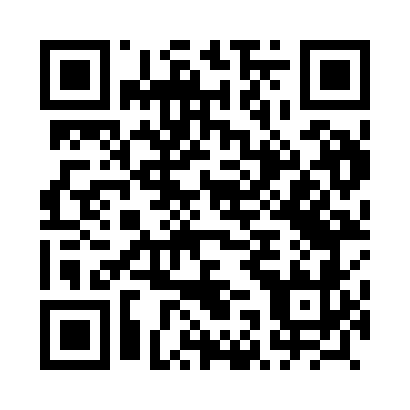 Prayer times for Wasosz, PolandWed 1 May 2024 - Fri 31 May 2024High Latitude Method: Angle Based RulePrayer Calculation Method: Muslim World LeagueAsar Calculation Method: HanafiPrayer times provided by https://www.salahtimes.comDateDayFajrSunriseDhuhrAsrMaghribIsha1Wed2:405:2012:536:028:2610:572Thu2:395:1812:536:038:2810:583Fri2:385:1612:526:048:3010:594Sat2:375:1412:526:058:3211:005Sun2:375:1212:526:068:3311:006Mon2:365:1012:526:088:3511:017Tue2:355:0812:526:098:3711:028Wed2:345:0712:526:108:3911:029Thu2:335:0512:526:118:4011:0310Fri2:335:0312:526:128:4211:0411Sat2:325:0112:526:138:4411:0512Sun2:314:5912:526:148:4511:0513Mon2:314:5812:526:158:4711:0614Tue2:304:5612:526:168:4911:0715Wed2:294:5412:526:178:5011:0816Thu2:294:5312:526:188:5211:0817Fri2:284:5112:526:188:5411:0918Sat2:274:5012:526:198:5511:1019Sun2:274:4812:526:208:5711:1020Mon2:264:4712:526:218:5811:1121Tue2:264:4512:526:229:0011:1222Wed2:254:4412:526:239:0111:1223Thu2:254:4312:526:249:0311:1324Fri2:244:4112:536:259:0411:1425Sat2:244:4012:536:259:0611:1426Sun2:234:3912:536:269:0711:1527Mon2:234:3812:536:279:0811:1628Tue2:234:3712:536:289:1011:1629Wed2:224:3612:536:299:1111:1730Thu2:224:3512:536:299:1211:1831Fri2:224:3412:536:309:1411:18